GRANVILLE-VANCE DISTRICT BOARD OF HEALTH AGENDA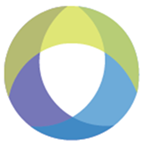 October 6, 20157:00pmGranville County Conference RoomNote:  Numbers in parentheses reflect accreditation activity according to benchmark.  The NC General Statutes are available to the BOH during this meeting.Type of meeting:     Regular Meeting 	 Special MeetingCall to OrderChairmanChairmanMoment of Silence   In memory of Commissioner WrightChairmanChairmanRoll CallLisa HarrisonLisa HarrisonApproval of MinutesAugust 18, 2015Lisa Harrison/ChairmanBoard Action Req’dLisa Harrison/ChairmanBoard Action Req’dPublic Comments/Public HearingAdministrative Reports/PresentationsAdministrationAdministrative Policy Manual Updates (37.2, 37.6)FinanceBudget Revisions (33.6)Finance Policy Updates (37.2, 37.6)QFMR (33.6)Human ResourcesNew Hires:Adam Currin, Environmental Health Specialist in TrainingLouElla Smith, Vance LaboratoryKinshasha Serbin, WIC Breastfeeding CoordinatorJudith Palacioa Pina, Nursing, Community Health AssistantResignations:  NoneRetirements: NoneInternal Transfers: NoneHome HealthPolicy UpdatesStrategic Plan for Home HealthOrganizational ChangesHealth EducationGrant Opportunities/Updates (39.1)Health DirectorCurrent Health Issues (9.1)Quality ImprovementQI CouncilEva BrownBoard Action Req’dEva BrownBoard Action Req’dBoard Action Req’dBoard DiscussionLisa Harrison/Eva BrownInformational PurposesLisa HarrisonBoard Action Req’dBoard Action Req’dInformational PurposesLisa Harrison/Bailey GoldmanBoard DiscussionLisa HarrisonBoard DiscussionWendy SmithInformational PurposesEva BrownBoard Action Req’dEva BrownBoard Action Req’dBoard Action Req’dBoard DiscussionLisa Harrison/Eva BrownInformational PurposesLisa HarrisonBoard Action Req’dBoard Action Req’dInformational PurposesLisa Harrison/Bailey GoldmanBoard DiscussionLisa HarrisonBoard DiscussionWendy SmithInformational PurposesUnfinished BusinessStrategic PlanLisa HarrisonBOH Action Req’dLisa HarrisonBOH Action Req’dNew BusinessOther BusinessAdjourn MeetingNext meeting scheduled January 5, 2016 in Vance County Conference RoomAdjourn MeetingNext meeting scheduled January 5, 2016 in Vance County Conference RoomClosed Session as Allowed by G.S. 143-318.11 (a) 5 and 6Closed Session as Allowed by G.S. 143-318.11 (a) 5 and 6